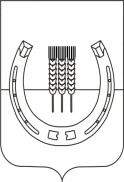 АДМИНИСТРАЦИЯСПАССКОГО СЕЛЬСКОГО ПОСЕЛЕНИЯСПАССКОГО МУНИЦИПАЛЬНОГО РАЙОНАПРИМОРСКОГО КРАЯ ПОСТАНОВЛЕНИЕ 21 мая 2019 года                                с. Спасское                                                        № 44О внесении изменений в муниципальную программу «Развитие малого и среднего предпринимательства на территории Спасского сельского поселения» на 2016-2020 годы, утвержденную постановлением администрации Спасского сельского поселения от 02 сентября 2015 года № 174 В соответствии с Федеральным законом от 06 октября 2003 года № 131-ФЗ «Об общих принципах организации местного самоуправления в Российской Федерации», Федеральным законом от 24 июля 2007 года № 209-ФЗ «О развитии малого и среднего предпринимательства в Российской Федерации», на основании Устава Спасского сельского поселения, постановления администрации Спасского сельского поселения от 14 апреля 2014 года № 63 «Об утверждении Порядка разработки и реализации муниципальных программ и Порядка проведения оценки эффективности реализации муниципальных программ Спасского сельского поселения », администрация Спасского сельского поселения ПОСТАНОВЛЯЕТ:1.Внести в муниципальную программу «Развитие малого и среднего предпринимательства на территории Спасского сельского поселения» на 2016-2020 годы, утвержденную постановлением администрации Спасского сельского поселения от 02 сентября 2015 года № 174 следующие изменения:1)  Приложение № 2 к Программе изложить в следующей редакции:Ресурсное обеспечение реализации муниципальной программы Спасского сельского поселения за счет средств бюджета Спасского сельского поселения (тыс.руб.) Развитие малого и среднего предпринимательства на территории Спасского сельского поселения» на 2016-2020 годы (наименование муниципальной  программы)2.Настоящее постановление вступает в силу после официального опубликования.3.Контроль за исполнением настоящего постановления оставляю за собой. Глава администрации Спасского сельского поселения                                                                                А.В. Деркач N  п/п Наименованиемуниципальнойпрограммы,подпрограммы,отдельногомероприятияОтветственныйисполнитель,соисполнители  Код бюджетной  классификации     Код бюджетной  классификации     Код бюджетной  классификации     Код бюджетной  классификации       Расходы (тыс. руб.), годы         Расходы (тыс. руб.), годы         Расходы (тыс. руб.), годы         Расходы (тыс. руб.), годы         Расходы (тыс. руб.), годы      N  п/п Наименованиемуниципальнойпрограммы,подпрограммы,отдельногомероприятияОтветственныйисполнитель,соисполнителиГРБС РзПрЦСР ВР 20162017201820192020 1         2             3        4   5  6   7  8       9   10       11     12 1.  Развитие малого и среднего предпринимательства на территории Спасского сельского поселения» на 2016-2020 годыАдминистрация Спасского сельского поселения977041203000000000050,088,1444,6250,050,02Мероприятия    подпрограммы   2.1Субсидирование части затрат субъектов малого и среднего предпринимательства на капитальные вложения для ведения и расширения основной деятельности9770412030016401081150,088,1444,6250,050,0